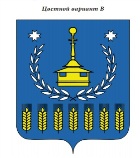 Решение  Совета депутатов муниципального образования «Воткинский район»«Вотка ёрос» муниципал кылдытэтысь депутат Кенеш Об утверждении Порядка размещения рекламных конструкций на территории муниципального образования «Воткинский район»ПринятоСоветом депутатов муниципальногообразования «Воткинский район»«    »сентября  2019 года 	 В соответствии с Гражданским кодексом Российской Федерации, Градостроительным кодексом Российской Федерации, Федеральными законами от 13.03.2006 № 38-ФЗ «О рекламе», от 06.10.2003 № 131-ФЗ «Об общих принципах организации местного самоуправления в Российской Федерации», от 25.06.2002 № 73-ФЗ «Об объектах культурного наследия (памятниках истории и культуры) народов Российской Федерации»,  уставом муниципального образования «Воткинский район», Совет депутатов муниципального образования "Воткинский район" РЕШАЕТ:1. Утвердить Порядок  размещения рекламных конструкций на территории муниципального образования «Воткинский район»  (прилагается).2.  Настоящее решение вступает в силу со дня его принятия и подлежит официальному опубликованию.Председатель совета депутатов муниципального образования«Воткинский район»				    	                      М.А. НазаровГлава муниципального образования                                       муниципального образования«Воткинский район»                                                                                  И.П. ПрозоровПриложение к решению Совета депутатов Муниципального образования «Воткинский район» №___ от _______ПОРЯДОКразмещения рекламных конструкций на территориимуниципального образования Воткинский  районРАЗДЕЛ IОБЩИЕ ПОЛОЖЕНИЯ1. Порядок размещения рекламных конструкций на территории муниципального образования Воткинский  район (далее - Порядок) разработан в целях сохранения внешнего архитектурного облика сложившейся застройки муниципального образования Воткинский  район, недопущения его нарушения, художественно-эстетической организации внешнего благоустройства муниципального образования Воткинский  район, сохранения историко-градостроительного облика, упорядочения мест размещения рекламных конструкций на территории муниципального образования Воткинский район, обеспечения эффективного использования объектов муниципальной собственности муниципального образования Воткинский  район в целях распространения наружной рекламы.2. Настоящим Порядком устанавливаются:- общие требования к рекламным конструкциям, их размещению и эксплуатации, оформлению разрешения на установку и эксплуатацию рекламной конструкции;- условия использования в целях распространения наружной рекламы земельных участков, находящихся в муниципальной собственности муниципального образования Воткинский район или государственная собственность на которые не разграничена, а также зданий или иного недвижимого имущества, находящегося в муниципальной собственности муниципального образования Воткинский район;- порядок заключения договора на установку и эксплуатацию рекламной конструкции на земельном участке, находящемся в муниципальной собственности муниципального образования Воткинский район или государственная собственность на который не разграничена, а также на здании или ином недвижимом имуществе, находящихся в муниципальной собственности муниципального образования Воткинский район;- порядок обеспечения соблюдения установленных настоящим Порядком требований.3. Настоящий Порядок разработан в соответствии с Гражданским кодексом Российской Федерации, Градостроительным кодексом Российской Федерации, Федеральными законами от 13.03.2006 № 38-ФЗ «О рекламе», от 06.10.2003 № 131-ФЗ «Об общих принципах организации местного самоуправления в Российской Федерации», от 25.06.2002 № 73-ФЗ «Об объектах культурного наследия (памятниках истории и культуры) народов Российской Федерации»,  ____, уставом муниципального образования Воткинский район, иными нормативными правовыми актами.4. Настоящий Порядок не распространяется на:- информацию, раскрытие или распространение либо доведение до потребителя которой является обязательным в соответствии с федеральным законом;- сообщения органов государственной власти, иных государственных органов, сообщения органов местного самоуправления, сообщения муниципальных органов, которые не входят в структуру органов местного самоуправления, если такие сообщения не содержат сведений рекламного характера и не являются социальной рекламой;- вывески и указатели, не содержащие сведений рекламного характера;- объявления физических лиц или юридических лиц, не связанные с осуществлением предпринимательской деятельности.Требования настоящего Порядка в части получения разрешений на установку и эксплуатацию рекламной конструкции не распространяются на витрины, киоски, лотки, передвижные пункты торговли, уличные зонтики в случае размещения рекламы непосредственно на указанных объектах (без использования конструкций и приспособлений, предназначенных только для размещения рекламы).РАЗДЕЛ IIРЕКЛАМНЫЕ КОНСТРУКЦИИ, ИХ ТИПЫ И ВИДЫ5. Реклама - информация, распространенная любым способом, в любой форме и с использованием любых средств, адресованная неопределенному кругу лиц и направленная на привлечение внимания к объекту рекламирования, формирование или поддержание интереса к нему и его продвижение на рынке.Социальная реклама - информация, распространенная любым способом, в любой форме и с использованием любых средств, адресованная неопределенному кругу лиц и направленная на достижение благотворительных и иных общественно полезных целей, а также обеспечение интересов государства. Распространение социальной рекламы осуществляется в соответствии со статьей 10 Федерального закона от 13.03.2006 N 38-ФЗ «О рекламе».6. Рекламные конструкции.К рекламным конструкциям в целях настоящего Порядка относятся технические средства стабильного территориального размещения, предназначенные для распространения наружной рекламы (щиты, стенды, строительные сетки, электронные табло, и т.п.), монтируемые и располагаемые на внешних стенах, крышах и иных конструктивных элементах зданий, строений, сооружений или вне их, а также на остановочных пунктах движения общественного транспорта.Рекламные конструкции используются в целях распространения рекламы, социальной рекламы.7. Типы, виды рекламных конструкций, технические характеристики, площадь информационных полей и места размещения на земельных участках, а также на зданиях или ином недвижимом имуществе, находящихся в собственности Удмуртской  края, в муниципальной собственности муниципального образования Воткинский район или государственная собственность на который не разграничена, определяются схемами размещения рекламных конструкций.Схемы размещения рекламных конструкций на земельных участках, а также на зданиях или ином недвижимом имуществе, находящихся в  муниципальной собственности муниципального образования Воткинский район (далее - схемы размещения рекламных конструкций), утверждаются Администрацией  муниципального образования Воткинский й район.8. В целях сохранения внешнего архитектурного облика сложившейся застройки муниципального образования Воткинский район на территории муниципального образования Воткинский район допускаются к установке следующие типы и виды рекламных конструкций:1) остановочный павильон - рекламная конструкция, устанавливаемая на остановочном пункте движения общественного транспорта и имеющая плоскости для размещения рекламы малого формата с несколькими информационными полями, размер каждого из которых составляет 1,2 x 1,8 м.Остановочный павильон может иметь внутренний или внешний подсвет при наличии технической возможности;2) информационный стенд на остановочном пункте движения общественного транспорта - рекламная конструкция малого формата, имеющая одну или две информационные поверхности, размер каждой из которых составляет 1,0 x 0,8 м, устанавливаемая на остановочных пунктах движения общественного транспорта, предназначенная для размещения информации рекламного характера (рекламы). На территории площадки ожидания общественного транспорта подлежит размещению исключительно одна рекламная конструкция указанного типа и вида;3) афишный стенд - рекламная конструкция с одним или двумя информационными полями, размер которых может составлять 2,4 x 1,7 м или 4,8 x 1,7 м, или 7,2 x 1,7 м, присоединяемая к земельному участку и состоящая из фундамента, каркаса и рекламной поверхности, может иметь внешний подсвет;4) пиллар - рекламная конструкция малого формата (трехгранная тумба), с тремя информационными полями, размер каждого из которых не более 1,4 x 3,0 м, с внутренним подсветом, присоединяемая к земельному участку и состоящая из основания, каркаса и рекламных поверхностей вогнутой формы;5) пилон - двухсторонняя рекламная конструкция малого формата с внутренним подсветом, двумя информационными полями, размер каждого из которых составляет 1,2 x 1,8 м;6) сити-борд - рекламная конструкция среднего формата с внутренним подсветом, имеющая одну или две поверхности для размещения рекламы, размер каждой составляет 3,7 x 2,7 м, состоящая из фундамента, каркаса, опоры и информационного поля;7) щит 6 x 3 - рекламная конструкция среднего формата, имеющая одну или две внешние поверхности (информационное поле) размером 6 x 3 м, специально предназначенные для размещения рекламы, может иметь внутренний или внешний подсвет при наличии технической возможности, состоящая из фундамента, каркаса, опоры и информационного поля;8) светодиодный экран на опоре - рекламная конструкция, состоящая из фундамента, опоры, электронно-светового оборудования, позволяющего демонстрировать информационные материалы, информационного поля, размер которого определяется индивидуально на основании проекта;9) светодиодный экран на здании, строении, сооружении - рекламная конструкция, размещаемая на поверхности стен нежилых зданий, строений и сооружений или на крыше, состоящая из электронно-светового оборудования, позволяющего демонстрировать информационные материалы, размер которой определяется индивидуально на основании проекта в зависимости от архитектуры здания и окружающих архитектурных стилевых ансамблей;10) стела - рекламная конструкция в индивидуальном исполнении, предполагающая размещение информации как с использованием объема конструкции, так и ее поверхности, устанавливаемая на земельном участке;11) крышная рекламная конструкция в виде отдельных букв и логотипов - рекламная конструкция, размещаемая полностью или частично выше уровня карниза здания или на крыше, выполненная по индивидуальному проекту, состоящая из отдельно стоящих символов (букв, цифр, художественных элементов, логотипов), имеющая внутренний подсвет, оборудованная системой аварийного отключения от сети электропитания, площадь информационного поля которой определяется расчетным путем в проектной документации;12) настенное панно - рекламная конструкция, размещаемая исключительно на плоскости глухих стен зданий боковых фасадов (торцевых частей), состоящая из каркаса, одного информационного поля и элементов крепления, оборудованная внешним подсветом и системой аварийного отключения от сети электропитания. Площадь настенного панно не должна превышать 1/4 от общей площади бокового фасада здания, строения, на которых планируется размещение данной рекламной конструкции;13) строительная сетка - временная рекламная конструкция в виде баннерной сетки с изображением объекта рекламы, ограждающая объекты строительства (реконструкции) и размещаемая на период ведения строительных (ремонтных) работ на строительных лесах или непосредственно на металлической раме, смонтированной на стене здания по контуру рекламного поля;14) панель - кронштейн - плоскостная или объемно-пространственная рекламная конструкция малого формата площадью не более 1 кв. м, устанавливаемая на фасаде здания, входных группах, опорах, может быть оборудована внутренним подсветом и системой аварийного подключения от сети электропитания;15) настенная панель - рекламная конструкция малого формата (световой короб, бегущая строка, объемные символы и т.д.), размещаемая на фасаде здания, строения и входных группах, состоящая из одного информационного поля, может быть оборудована внутренним подсветом и системой аварийного отключения от сети электропитания;16) проекционная установка - рекламная конструкция, предназначенная для воспроизведения изображения на плоскостях стен, состоящая из проецирующего устройства и поверхности (экрана). Площадь информационного поля для плоских изображений определяется габаритами проецируемой поверхности и не должна превышать 1/4 от общей площади фасада здания, строения, на которых планируется размещение данной проецируемой рекламной конструкции.РАЗДЕЛ IIIТРЕБОВАНИЯ, ПРЕДЪЯВЛЯЕМЫЕ К РЕКЛАМНЫМ КОНСТРУКЦИЯМ10. Общие требования, предъявляемые к рекламным конструкциям.10.1. Места установки рекламных конструкций  определяются схемами размещения рекламных конструкций на земельных участках независимо от форм собственности, а также на зданиях или ином недвижимом имуществе, находящихся в муниципальной собственности.10.2. На каждую рекламную конструкцию должна быть изготовлена проектная документация. Рекламные конструкции должны быть спроектированы, изготовлены и установлены в соответствии с требованиями строительных норм и правил, правил устройства электроустановок, технических регламентов, санитарных норм и правил (в том числе требований к освещенности, электромагнитному излучению и пр.), с требованиями пожарной безопасности, законодательства Российской Федерации об объектах культурного наследия (памятниках истории и культуры) народов Российской Федерации, их охране и использовании и других нормативных актов, содержащих требования к рекламным конструкциям.10.3. Установка и эксплуатация рекламных конструкций или рекламных сообщений, изображений на знаке дорожного движения, его опоре или любом ином приспособлении, предназначенном для регулирования дорожного движения, не допускается.10.4. Установленные на территории муниципального образования Воткинский район рекламные конструкции в части типа, вида, площади информационных полей и технических характеристик не должны нарушать внешний архитектурный облик сложившейся застройки муниципального образования Воткинский район. Требования к рекламным конструкциям в части их соответствия внешнему архитектурному облику сложившейся застройки устанавливаются настоящим Порядком и муниципальными правовыми актами администрации муниципального образования Воткинский район.В целях настоящего Порядка под внешним архитектурным обликом сложившейся застройки муниципального образования Воткинский  район понимаются:особенности фасадов объектов капитального строительства, на которых или вблизи которых располагается рекламная конструкция (стилевая и композиционная целостность, ритм элементов и частей фасада, наличие деталей и членений, светоцветовое и декоративно-художественное решение, визуальное восприятие, соразмерность и пропорциональность соотношения элементов фасада, баланс открытых и закрытых поверхностей (проемов и простенков);окружающая градостроительная среда при приоритетном и визуальном восприятии объектов культурного наследия, культовых объектов, достопримечательностей, ценных и выразительных объектов, панорам, перспектив, а также сложившаяся планировочная структура территории.Оценка соответствия рекламной конструкции внешнему архитектурному облику сложившейся застройки муниципального образования Воткинский район проводится администрацией  муниципального образования Воткинский район (далее – Администрация ).10.5. В муниципальном образовании Воткинский район запрещается установка и эксплуатация рекламных конструкций:при  отсутствии разрешения на установку и эксплуатацию рекламной конструкции;типы и виды которых не предусмотрены пунктом 8 раздела II настоящего Порядка;не соответствующих требованиям, установленным настоящим Порядком;указанных в подпунктах 2 - 8, 10 пункта 8 раздела II настоящего Порядка - на зданиях, ином недвижимом имуществе (за исключением земельных участков), находящихся в частной собственности;указанных в подпунктах 8, 9 пункта 8 раздела II настоящего Порядка - вблизи жилых домов, а также электронно-световое оборудование которых направлено в сторону жилых домов;указанных в подпунктах 2, 8, 9 настоящего Порядка - на общем имуществе собственников помещений в многоквартирном доме;указанных в подпунктах 1 - 2, 9, 11 - 15 пункта 8 раздела II настоящего Порядка - на земельных участках, находящихся в частной собственности;указанных в подпункте 16 пункта 8 раздела II настоящего Порядка, экран которых расположен на стенах жилых домов;закрывающих остекление витрин, окон, арок, архитектурные детали и декоративное оформление;на ограждениях земельных участков, за исключением рекламной конструкции, предусмотренной подпунктом 13 пункта 8 раздела II настоящего Порядка;на строящихся, реконструируемых объектах недвижимого имущества, за исключением рекламной конструкции, предусмотренной подпунктом 13 пункта 8 раздела II настоящего Порядка;проект и территориальное размещение которых не соответствует требованиям технического регламента;место установки которых не соответствует схемам размещения рекламных конструкций;нарушающих требования нормативных актов по безопасности движения транспорта;нарушающих внешний архитектурный облик сложившейся застройки муниципального образования Воткинский район;на тротуарах;на территориях общего пользования, если создаются помехи для движения пешеходов, высадки и посадки пассажиров общественного транспорта, уборки улиц и тротуаров;на территориях общего пользования, используемых для цветочного оформления муниципального образования Воткинский район, если такая установка влечет повреждение (гибель) зеленых насаждений (кроме случаев их восстановления);в охранных зонах инженерных коммуникаций;являющихся источниками шума, вибрации, мощных световых, электромагнитных и иных излучений и полей вблизи жилых помещений;на объектах культурного наследия, включенных в реестр, а также на их территориях, за исключением территорий достопримечательных мест.10.6. Рекламные конструкции должны иметь маркировку с указанием владельца, номера его телефона, номера и даты разрешения на установку и эксплуатацию рекламной конструкции. Размер текста должен позволять его прочтение с ближайшей полосы движения транспортных средств или тротуара.10.7. Доведение до потребителя рекламных сообщений может производиться:с помощью неподвижных полиграфических постеров (бумага, винил и др.);с помощью демонстрации постеров на динамических системах смены изображений (роллерных системах или системах поворотных панелей - призматронах и др.);с помощью изображений, демонстрируемых на электронных носителях. Демонстрация изображений на электронных носителях должна производиться с использованием статичных изображений или в режиме «анимированного» постера, допускающего анимацию отдельных элементов композиции. Запрещено использование телевизионных роликов, содержащих развитие сюжетной линии и требующих постоянного внимания к изображению во время его демонстрации.10.8. Щитовые конструкции, выполненные в одностороннем варианте, должны иметь декоративно оформленную обратную сторону. В случае отсутствия рекламных материалов поверхность щитовой конструкции должна быть закрыта однотонным техническим баннером светлых тонов.10.9. Конструктивные элементы жесткости и крепления (болтовые соединения, элементы опор, технологические косынки и т.п.) рекламных конструкций должны быть закрыты декоративными элементами. В случаях установки рекламной конструкции без заглубления фундамента, такой фундамент должен быть закрыт декоративными элементами.10.10. Информация на рекламных конструкциях должна размещаться с соблюдением требований законодательства о государственном языке Российской Федерации.10.11. Владелец рекламной конструкции обязан восстановить благоустройство территории после монтажа (демонтажа) рекламной конструкции. Рекламная конструкция при наличии у нее фундаментного блока должна быть демонтирована вместе с фундаментным блоком.11. Требования к содержанию и техническому обслуживанию, внешнему виду рекламных конструкций.11.1. Рекламные конструкции должны эксплуатироваться в соответствии с требованиями технической, а в случае необходимости, и проектной документации на соответствующие рекламные конструкции в соответствии с законодательством Российской Федерации.11.2. Требования к внешнему виду рекламных конструкций устанавливают единые и обязательные требования к внешнему виду и определяют порядок содержания рекламных конструкций в надлежащем состоянии.Надлежащее состояние рекламных конструкций подразумевает:целостность рекламных конструкций;недопущение факта отсутствия рекламной информации на рекламной конструкции;отсутствие механических повреждений;отсутствие порывов рекламных полотен;наличие покрашенного каркаса;отсутствие ржавчины, коррозии и грязи на всех частях и элементах рекламных конструкций;отсутствие на всех частях и элементах рекламных конструкций наклеенных объявлений, посторонних надписей, изображений и других информационных сообщений;подсвет рекламных конструкций (в зависимости от типа и вида рекламных конструкций) в темное время суток в соответствии с графиком работы уличного освещения.11.3. Владелец рекламной конструкции обязан мыть и очищать от загрязнений принадлежащие ему рекламные конструкции по мере необходимости, но не реже:двух раз в неделю - рекламные конструкции «остановочный павильон» и «информационный стенд на остановочном пункте движения общественного транспорта»;двух раз в месяц - другие конструкции малого формата (афишные стенды, пиллары, пилоны);одного раза в месяц - конструкции среднего формата (сити-борды);один раз в квартал - для прочих рекламных конструкций.11.4. Устранение повреждений рекламных изображений на рекламных конструкциях осуществляется владельцами рекламных конструкций в течение двух   календарных дней со дня выявления Администрацией   указанных фактов,  о чем Администрация  уведомляет владельцев рекламных конструкций с использованием телефонной связи, факсимильной связи или с использованием электронной почты.В случае необходимости приведения рекламных конструкций в надлежащий вид владельцы рекламных конструкций обязаны выполнить их очистку и покраску в течение двух календарных дней со дня выявления отделом  указанных фактов, о чем Администрация уведомляет владельцев рекламных конструкций с использованием телефонной связи, факсимильной связи или с использованием электронной почты.12. Информация о рекламных конструкциях, размещенных на территории муниципального образования Воткинский  район, подлежит включению в муниципальный реестр рекламных мест муниципального образования Воткинский  район. Ведение муниципального реестра рекламных мест муниципального образования Воткинский район и его актуализация осуществляется отделом. Положение о муниципальном реестре рекламных мест муниципального образования Воткинский район утверждается постановлением администрации муниципального образования Воткинский район.РАЗДЕЛ IVОФОРМЛЕНИЕ РАЗРЕШЕНИЯ НА УСТАНОВКУ И ЭКСПЛУАТАЦИЮРЕКЛАМНЫХ КОНСТРУКЦИЙ13. Установка и эксплуатация рекламной конструкции на территории муниципального образования Воткинский район допускаются при наличии разрешения на установку и эксплуатацию рекламной конструкции.Органом, уполномоченным на выдачу разрешения на установку и эксплуатацию рекламной конструкции на территории муниципального образования Воткинский район, отказ в выдаче разрешения на установку и эксплуатацию рекламной конструкции, принятие решения об аннулировании разрешения на установку и эксплуатацию рекламной конструкции, является администрация муниципального образования Воткинский район.Администрация  является органом, уполномоченным на выдачу предписаний о демонтаже рекламных конструкций в отношении:рекламных конструкций, установленных и (или) эксплуатируемых без разрешения на установку и эксплуатацию рекламной конструкции;рекламных конструкций, срок действия разрешения на установку и эксплуатацию которых истек;рекламных конструкций, в случае аннулирования разрешения на установку и эксплуатацию рекламной конструкции;рекламных конструкций, в случае признания разрешения на установку и эксплуатацию рекламной конструкции недействительным.Предписание о демонтаже рекламной конструкции также должно включать требование об удалении размещенной на рекламной конструкции информации, в том числе в случае аннулирования разрешения или признания его недействительным.14. Администрация  в целях выдачи разрешения на установку и эксплуатацию рекламной конструкции принимает решение:о соответствии рекламной конструкции внешнему архитектурному облику сложившейся застройки;о соответствии проекта рекламной конструкции и ее территориального размещения требованиям технического регламента;о соответствии места размещения рекламной конструкции схеме размещения рекламных конструкций (в случае если место размещения рекламной конструкции определяется схемой размещения рекламных конструкций);о соответствии типа, вида, площади информационных полей и технических характеристик рекламных конструкций, расположенных на земельном участке, а также на здании или ином недвижимом имуществе, находящемся в муниципальной собственности муниципального образования Воткинский район или государственная собственность на который не разграничена, схеме размещения рекламных конструкций;о соответствии типа, вида, площади информационных полей и технических характеристик рекламных конструкций, расположенных на зданиях и ином недвижимом имуществе, находящихся в частной собственности, а также на общем имуществе собственников помещений в многоквартирном доме - требованиям настоящего Порядка.15. Администрация  осуществляет методическое, информационно-лингвистическое, программное и техническое обеспечение при подготовке документов для заключения договоров на установку и эксплуатацию рекламной конструкции на земельном участке, находящемся в муниципальной собственности муниципального образования Воткинский район или государственная собственность на который не разграничена, а также на здании или ином недвижимом имуществе, находящихся в муниципальной собственности муниципального образования Воткинский район, для осуществления учета заключенных договоров, заключения договоров на размещение социальной рекламы, выдачи разрешений на установку и эксплуатацию рекламной конструкции на территории муниципального образования Воткинский район, принятия решений об аннулировании разрешений на установку и эксплуатацию рекламной конструкции.16. Разрешение на установку и эксплуатацию рекламной конструкции - документ установленной формы, утвержденной муниципальным правовым актом администрации муниципального образования Воткинский район, являющийся основанием для установки и эксплуатации рекламной конструкции на территории муниципального образования Воткинский район.17. Оплата государственной пошлины за выдачу разрешения на установку и эксплуатацию рекламной конструкции осуществляется в размере, установленном Налоговым кодексом Российской Федерации.18. За выдачей разрешения на установку и эксплуатацию рекламной конструкции вправе обратиться заявитель:собственник объекта недвижимого имущества, к которому присоединяется рекламная конструкция, либо лицо, управомоченное собственником такого имущества;лицо, за которым на праве хозяйственного ведения закреплено недвижимое имущество, к которому присоединяется рекламная конструкция;лицо, за которым на праве оперативного управления закреплено недвижимое имущество, к которому присоединяется рекламная конструкция;лицо, за которым на ином вещном праве закреплено недвижимое имущество, к которому присоединяется рекламная конструкция;арендатор объекта недвижимого имущества, к которому присоединяется рекламная конструкция;доверительный управляющий объектом недвижимого имущества, к которому присоединяется рекламная конструкция, в случае если договор доверительного управления не ограничивает его в совершении таких действий с соответствующим имуществом;владелец рекламной конструкции.19. Установка рекламных конструкций подлежит согласованию с уполномоченными органами в соответствии с их компетенцией в части:соответствия требованиям нормативных правовых актов по безопасности дорожного движения - с отделом государственной инспекции безопасности дорожного движения Отдела МВД России по г. Воткинску и Воткинскому району, за исключением рекламных конструкций, устанавливаемых на объектах недвижимого имущества, находящегося в муниципальной собственности муниципального образования Воткинский район;соблюдения особого режима, установленного в границах охранных зон памятников истории и культуры, - с управлением государственной Охраны объектов культурного наследия Удмуртской республики;в случае установки рекламных конструкций в границах придорожных полос автомобильной дороги - с владельцем автомобильной дороги.20.  Порядок выдачи разрешения на установку и эксплуатацию рекламной конструкции, в том числе перечень документов, прилагаемых к заявлению о выдаче такого разрешения, утверждается муниципальным правовым актом администрации муниципального образования Воткинский район.22. Разрешение на установку и эксплуатацию рекламной конструкции (далее - разрешение) выдается на каждую рекламную конструкцию на срок действия договора на установку и эксплуатацию рекламной конструкции.Если владелец рекламной конструкции является собственником недвижимого имущества, к которому присоединяется рекламная конструкция, разрешение выдается на срок, указанный в заявлении, при условии соответствия указанного срока предельным срокам, которые установлены нормативным правовым актом Удмуртской республики, и на которые могут заключаться договоры на установку и эксплуатацию рекламных конструкций.Разрешение в отношении временной рекламной конструкции выдается на срок, указанный в заявлении, но не более чем на двенадцать месяцев.Разрешение является действующим до истечения указанного в нем срока действия либо до его аннулирования или признания недействительным.23. Решение об аннулировании разрешения принимается Управлением в соответствии со статьей 19 Федерального закона от 13.03.2006 № 38-ФЗ «О рекламе».24. Разрешение может быть признано недействительным в судебном порядке в случаях, установленных Федеральным законом от 13.03.2006 № 38-ФЗ «О рекламе».25. На период действия договора на установку и эксплуатацию рекламной конструкции владелец рекламной конструкции имеет право беспрепятственного доступа к недвижимому имуществу, к которому присоединяется рекламная конструкция, и пользования этим имуществом для целей, связанных с осуществлением прав владельца рекламной конструкции, в том числе с ее эксплуатацией, техническим обслуживанием и демонтажом рекламной конструкции.РАЗДЕЛ VПОРЯДОК ЗАКЛЮЧЕНИЯ ДОГОВОРА НА УСТАНОВКУ И ЭКСПЛУАТАЦИЮ РЕКЛАМНОЙ КОНСТРУКЦИИ НА ЗЕМЕЛЬНОМ УЧАСТКЕ, НАХОДЯЩЕМСЯ В МУНИЦИПАЛЬНОЙ СОБСТВЕННОСТИ МУНИЦИПАЛЬНОГО ОБРАЗОВАНИЯ ВОТКИНСКИЙ  РАЙОН ИЛИ ГОСУДАРСТВЕННАЯ СОБСТВЕННОСТЬ НА КОТОРЫЙ НЕ РАЗГРАНИЧЕНА, А ТАКЖЕ НА ЗДАНИИ ИЛИ ИНОМ НЕДВИЖИМОМ ИМУЩЕСТВЕ, НАХОДЯЩИХСЯ В МУНИЦИПАЛЬНОЙ СОБСТВЕННОСТИ МУНИЦИПАЛЬНОГО ОБРАЗОВАНИЯ ВОТКИНСКИЙ  РАЙОН26. Заключение договора на установку и эксплуатацию рекламной конструкции на земельном участке, находящемся в муниципальной собственности муниципального образования Воткинский район или государственная собственность на который не разграничена, а также на здании или ином недвижимом имуществе, находящихся в муниципальной собственности муниципального образования Воткинский район (далее - договор на установку и эксплуатацию рекламной конструкции), осуществляется на основе торгов в форме аукциона в электронной форме. 27. Заключение договора на установку и эксплуатацию рекламной конструкции осуществляется Администрацией .28. В случае если имущество, находящееся в муниципальной собственности муниципального образования Воткинский район, закреплено за другим лицом на праве хозяйственного ведения, праве оперативного управления или ином вещном праве, заключение договора на установку и эксплуатацию рекламной конструкции осуществляется лицом, обладающим правом хозяйственного ведения, правом оперативного управления или иным вещным правом на такое имущество, при наличии согласия собственника имущества и с соблюдением требований, установленных Федеральным законом от 13.03.2006 № 38-ФЗ «О рекламе» и настоящим Порядком.29. Порядок проведения торгов в электронной форме на право заключения договора на установку и эксплуатацию рекламной конструкции на земельном участке, находящемся в муниципальной собственности муниципального образования Воткинский район или государственная собственность на который не разграничена, а также на здании или ином недвижимом имуществе, находящихся в муниципальной собственности муниципального образования Воткинский район, утверждается постановлением администрации муниципального образования Крымский район.30.  Установка и эксплуатация рекламных конструкций на земельном участке, находящемся в муниципальной собственности муниципального образования Воткинский район или государственная собственность на который не разграничена, а также на здании или ином недвижимом имуществе, находящихся в муниципальной собственности муниципального образования Воткинский район, без заключения договора на установку и эксплуатацию рекламной конструкции не допускается.РАЗДЕЛ VIОБЕСПЕЧЕНИЕ СОБЛЮДЕНИЯ ПОРЯДКА38. Обеспечение соблюдения настоящего Порядка осуществляется администрацией муниципального образования Воткинский район.39. Рекламная конструкция, установленная без разрешения (в том числе рекламная конструкция, срок действия разрешения на установку и эксплуатацию которой истек, а также в случае аннулирования указанного разрешения или признания его недействительным) подлежит демонтажу на основании предписания Администрации.40. Владелец рекламной конструкции, собственник или иной законный владелец недвижимого имущества, к которому присоединена рекламная конструкция (за исключением случая присоединения рекламной конструкции к объекту муниципального имущества или к общему имуществу собственников помещений в многоквартирном доме при отсутствии согласия таких собственников на установку и эксплуатацию рекламной конструкции), обязан осуществить демонтаж рекламной конструкции в течение месяца со дня выдачи Администрацией  предписания о демонтаже рекламной конструкции, установленной и (или) эксплуатируемой без разрешения, а также удалить информацию, размещенную на такой рекламной конструкции, в течение трех дней со дня выдачи Администрацией предписания.Если в установленный срок владелец рекламной конструкции, собственник или иной законный владелец недвижимого имущества, к которому присоединена рекламная конструкция (за исключением случая присоединения рекламной конструкции к объекту муниципального имущества или к общему имуществу собственников помещений в многоквартирном доме при отсутствии согласия таких собственников на установку и эксплуатацию рекламной конструкции), не выполнил указанную в абзаце первом настоящего пункта обязанность по демонтажу рекламной конструкции, либо владелец рекламной конструкции, собственник или иной законный владелец данного недвижимого имущества неизвестен, демонтаж рекламной конструкции, ее хранение или, в необходимых случаях, уничтожение осуществляется за счет средств местного бюджета (бюджета муниципального образования Воткинский район) (далее - местный бюджет).Если рекламная конструкция присоединена к объекту муниципального имущества или к общему имуществу собственников помещений в многоквартирном доме при отсутствии согласия таких собственников на установку и эксплуатацию рекламной конструкции, и владелец рекламной конструкции не выполнил обязанность по демонтажу рекламной конструкции в срок, указанный в абзаце первом настоящего пункта, или владелец рекламной конструкции неизвестен, демонтаж, хранение или, в необходимых случаях, уничтожение указанной рекламной конструкции осуществляется за счет средств местного бюджета.При невыполнении обязанности владельцем рекламной конструкции по удалению размещенной на рекламной конструкции информации, в том числе в случае аннулирования разрешения или признания его недействительным, собственник или иной законный владелец недвижимого имущества, к которому была присоединена рекламная конструкция, осуществляет удаление этой информации за свой счет.В случае присоединения рекламной конструкции к объекту муниципального имущества при невыполнении владельцем рекламной конструкции обязанности по удалению размещенной на рекламной конструкции информации - удаление информации осуществляется за счет средств местного бюджета.41. Демонтаж рекламной конструкции, установленной и эксплуатируемой без разрешения, в случае невыполнения лицами, указанными в пункте 40 настоящего Порядка, обязанности по демонтажу, осуществляется за счет средств местного бюджета в соответствии с Порядком обращения с рекламными конструкциями, установленными и (или) эксплуатируемыми на территории муниципального образования Воткинский район без разрешения на установку и эксплуатацию рекламной конструкции, утвержденным постановлением администрации муниципального образования Воткинский район.42. Решение о выдаче предписания о демонтаже рекламной конструкции, демонтаж рекламной конструкции могут быть обжалованы в суд или арбитражный суд в течение трех месяцев со дня получения соответствующего предписания или со дня демонтажа рекламной конструкции.43. По требованию Администрации  собственник (владелец) рекламной конструкции либо собственник или иной законный владелец недвижимого имущества, к которому была присоединена рекламная конструкция, за исключением случаев присоединения рекламной конструкции к объекту муниципальной собственности или общему имуществу собственников помещений в многоквартирном доме, обязан возместить расходы местного бюджета, понесенные в связи с демонтажом, хранением или, в необходимых случаях, уничтожением рекламной конструкции в течение месяца со дня предъявления указанного требования.44. В случае неисполнения вышеуказанными лицами в установленный срок обязанности по возмещению расходов, понесенных в связи с демонтажом, хранением или, в необходимых случаях, уничтожением рекламной конструкции, администрация муниципального образования Воткинский район предъявляет соответствующее требование в суд в порядке, установленном процессуальном законодательством Российской Федерации.45.  В случае установки и (или) эксплуатации без разрешения рекламной конструкции на земельном участке, находящемся в муниципальной собственности муниципального образования Воткинский район или государственная собственность на который не разграничена, а также на здании или ином недвижимом имуществе, находящемся в муниципальной собственности муниципального образования Воткинский район, администрация муниципального образования Крымский район предъявляет исковое заявление в суд о взыскании суммы неосновательного обогащения за установку и (или) эксплуатацию без разрешения рекламной конструкции, начисленной за весь период эксплуатации рекламной конструкции.